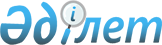 Об утверждении бюджета села Аккудык на 2022-2024 годы
					
			С истёкшим сроком
			
			
		
					Решение Хромтауского районного маслихата Актюбинской области от 30 декабря 2021 года № 163. Прекращено действие в связи с истечением срока
      В соответствии с пунктом 2 статьи 9-1 Бюджетного Кодекса Республики Казахстан и со статьей 6 Закона Республики Казахстан "О местном государственном управлении и самоуправлении в Республике Казахстан", Хромтауский районный маслихат РЕШИЛ:
      1. Утвердить бюджет села Аккудык на 2022-2024 годы согласно приложениям 1, 2 и 3 соответственно, в том числе на 2022 год в следующих объемах:
      1) доходы – 62 984 тысяч тенге, в том числе:
      налоговые поступления – 695 тысяч тенге;
      неналоговые поступления – 0 тенге;
      поступления от продажи основного капитала – 0 тенге;
      поступления трансфертов – 62 289 тысяч тенге;
      2) затраты – 62 984 тысяч тенге;
      3) чистое бюджетное кредитование – 0 тенге, в том числе: 
      бюджетные кредиты – 0 тенге:
      погашение бюджетных кредитов – 0 тенге;
      4) сальдо по операциям с финансовыми активами – 0 тенге, в том числе:
      приобретение финансовых активов – 0 тенге;
      поступления от продажи финансовых активов государства – 0 тенге;
      5) дефицит (профицит) бюджета – 0 тенге;
      6) финансирование дефицита (использование профицита) бюджета – 
      0 тысяч тенге, в том числе:
      поступление займов – 0 тенге;
      погашение займов – 0 тенге;
      используемые остатки бюджетных средств – 0 тенге.
      Сноска. Пункт 1 – в редакции решения Хромтауского районного маслихата Актюбинской области от 17.11.2022 № 282 (вводится в действие с 01.01.2022).


      2. Учесть, что в доход бюджета села зачисляются следующие:
      Налоговые поступления:
      индивидуальный подоходный налог;
      налог на имущество физических лиц;
      земельный налог;
      налог на транспортные средства;
      плата за размещение наружной (визуальной) рекламы.
      Неналоговые поступления:
      штрафы, налагаемые акимом;
      добровольные сборы физических и юридических лиц;
      доходы от коммунальной собственности;
      доходы от продажи государственного имущества;
      трансферты из районного бюджета;
      другие неналоговые поступления.
      3. Принять к сведению и руководству, что с 1 января 2022 года:
      1) минимальный размер заработной платы 60 000 тенге;
      2) месячный расчетный показатель для исчисления пособий и иных социальных выплат, а также применения штрафных санкций, налогов и других платежей в соответствии с законодательством Республики Казахстан 3 063 тенге;
      3) величину прожиточного минимума для исчисления размеров базовых социальных выплат 36 018 тенге;
      Установить с 1 апреля 2022 года:
      1) месячный расчетный показатель для исчисления пособий и иных социальных выплат – 3 180 тенге;
      2) величину прожиточного минимума для исчисления размеров базовых социальных выплат – 37 389 тенге.
      Сноска. Пункт 3 с изменениями, внесенными решением Хромтауского районного маслихата Актюбинской области от 15.06.2022 № 228 (вводится в действие с 01.01.2022).


      4. Учесть в бюджете села Аккудык на 2022 года объем субвенции с районного бюджета в бюджет в сумме 18 209 тысяч тенге.
      5. Учесть в бюджете села Аккудук на 2022 год поступление целевых текущих трансфертов из районного бюджета:
      на освещение улиц в селе Аққұдық 592 тысяч тенге;
      Распределение указанных сумм целевых текущих трансфертов определяется на основании решения акима села Аккудык.
      6. Настоящее решение вводится в действие с 1 января 2022 года. Бюджет села Аккудык на 2022 год
      Сноска. Приложение 1 – в редакции решения Хромтауского районного маслихата Актюбинской области от 17.11.2022 № 282 (вводится в действие с 01.01.2022). Бюджет села Аккудык на 2023 год Бюджет села Аккудык на 2024 год
					© 2012. РГП на ПХВ «Институт законодательства и правовой информации Республики Казахстан» Министерства юстиции Республики Казахстан
				
      Секретарь районного маслихата 

Мулдашев Д. Х.
Приложение 1 к решению Хромтауского районного маслихата № 163 от 30 декабря 2021 года
Категория
Категория
Категория
Категория
Сумма (тысяча тенге)
Класс
Класс
Класс
Сумма (тысяча тенге)
Подкласс
Подкласс
Сумма (тысяча тенге)
Наименование
Сумма (тысяча тенге)
1
2
3
4
5
I. Доходы
62 984
1
Налоговые поступления
695
01
Подоходный налог
35
2
Индивидуальный подоходный налог
35
04
Налоги на собственность
660
1
Налоги на имущество
40
3
Земельный налог
30
4
Налог на транспортные средства
590
4
Поступления трансфертов
62 289
02
Трансферты из вышестоящих органов государственного управления
62 289
3
Трансферты из районного (города областного значения) бюджета
62 289
Функциональная группа
Функциональная группа
Функциональная группа
Функциональная группа
Функциональная группа
Сумма (тысяча тенге)
Функциональная подгруппа
Функциональная подгруппа
Функциональная подгруппа
Функциональная подгруппа
Сумма (тысяча тенге)
Администратор бюджетных программ
Администратор бюджетных программ
Администратор бюджетных программ
Сумма (тысяча тенге)
Программа
Программа
Сумма (тысяча тенге)
Наименование
Сумма (тысяча тенге)
1
2
3
4
5
6
II. Затраты
62 984
01
Государственные услуги общего характера
21 958
1
Представительные, исполнительные и другие органы, выполняющие общие функции государственного управления
21 958
124
Аппарат акима города районного значения, села, поселка, сельского округа
21 958
001
Услуги по обеспечению деятельности акима района в городе, города районного значения, села, поселка, сельского округа
21 958
07
Жилищно-коммунальное хозяйство
41 026
3
Благоустройство населенных пунктов
41 026
124
Аппарат акима района в городе, города районного значения, поселка, села, сельского округа
41 026
008
Освещение улиц населенных пунктов
1 342
009
Обеспечение санитарии населенных пунктов
500
011
Благоустройство и озеленеие населенных пунктов
39 184Приложение 2 к решению Хромтауского районного маслихата № 163 от 30 декабря 2021 года
Категория
Категория
Категория
Категория
Сумма (тысяча тенге)
Класс
Класс
Класс
Сумма (тысяча тенге)
Подкласс
Подкласс
Сумма (тысяча тенге)
Наименование
Сумма (тысяча тенге)
1
2
3
4
5
I. Доходы
20 227
1
Налоговые поступления
743
01
Подоходный налог
37
2
Индивидуальный подоходный налог
37
04
Налоги на собственность
706
1
Налоги на имущество
43
3
Земельный налог
32
4
Налог на транспортные средства
631
4
Поступления трансфертов
19 484
02
Трансферты из вышестоящих органов государственного управления
 19 484
3
Трансферты из районного (города областного значения) бюджета
19 484
Функциональная группа
Функциональная группа
Функциональная группа
Функциональная группа
Функциональная группа
Сумма (тысяча тенге)
Функциональная подгруппа
Функциональная подгруппа
Функциональная подгруппа
Функциональная подгруппа
Сумма (тысяча тенге)
Администратор бюджетных программ
Администратор бюджетных программ
Администратор бюджетных программ
Сумма (тысяча тенге)
Программа
Программа
Сумма (тысяча тенге)
Наименование
Сумма (тысяча тенге)
1
2
3
4
5
6
ІІ. Затраты
20 227
01
Государственные услуги общего характера
19 594
1
Представительные, исполнительные и другие органы, выполняющие общие функции государственного управления
19 594
124
Аппарат акима города районного значения, села, поселка, сельского округа
19 594
001
Услуги по обеспечению деятельности акима города районного значения, села, поселка, сельского округа
19 594
07
Жилищно-коммунальное хозяйство
633
3
Благоустройство населенных пунктов
633
124
Аппарат акима района в городе, города районного значения, поселка, села, сельского округа
633
008
Освещение улиц населенных пунктов
633Приложение 3 к решению Хромтауского районного маслихата № 163 от 30 декабря 2021 года
Категория
Категория
Категория
Категория
Сумма (тысяча тенге)
Класс
Класс
Класс
Сумма (тысяча тенге)
Подкласс
Подкласс
Сумма (тысяча тенге)
Наименование
Сумма (тысяча тенге)
1
2
3
4
5
I. Доходы
21 642
1
Налоговые поступления
795
01
Подоходный налог
40
2
Индивидуальный подоходный налог
40
04
Налоги на собственность
755
1
Налоги на имущество
46
3
Земельный налог
34
4
Налог на транспортные средства
675
4
Поступления трансфертов
20 847
02
Трансферты из вышестоящих органов государственного управления
20 847
3
Трансферты из районного (города областного значения) бюджета
20 847
Функциональная группа
Функциональная группа
Функциональная группа
Функциональная группа
Функциональная группа
Сумма (тысяча тенге)
Функциональная подгруппа
Функциональная подгруппа
Функциональная подгруппа
Функциональная подгруппа
Сумма (тысяча тенге)
Администратор бюджетных программ
Администратор бюджетных программ
Администратор бюджетных программ
Сумма (тысяча тенге)
Программа
Программа
Сумма (тысяча тенге)
Наименование
Сумма (тысяча тенге)
1
2
3
4
5
6
ІІ. Затраты
21 642
01
Государственные услуги общего характера
20 965
1
Представительные, исполнительные и другие органы, выполняющие общие функции государственного управления
20 965
124
Аппарат акима города районного значения, села, поселка, сельского округа
20 965
001
Услуги по обеспечению деятельности акима города районного значения, села, поселка, сельского округа
20 965
07
Жилищно-коммунальное хозяйство
677
3
Благоустройство населенных пунктов
677
124
Аппарат акима района в городе, города районного значения, поселка, села, сельского округа
677
008
Освещение улиц населенных пунктов
677